主題：親職之道主旨：認識並效法聖經人物的親職之道。經文：提後一1-5主日信息綱要 前言：神設立家庭，讓兒女被父母養育、成長。十誡中，前四誡關乎人對神應有的態度，後六誡是人與人之間的關係，其中首先提到兒女應孝敬父母。耶穌道成肉身來到世上，也學習順服約瑟、馬利亞，盡兒子與長兄的責任。保羅在書信中教導我們家庭中各種角色的責任。值此「家庭月」，讓我們一起學習親職之道。一、愛裡的祝福：被神揀選並大大使用的使徒保羅，如父親般寫信並祝福屬靈的兒子提摩太。用話語表達（提後一2、可一11）：保羅未婚，視提摩太為親愛、寶貴的兒子，展現出為父為母的心，說出祝福的話。我們都可以藉文字或言語祝福（屬靈）兒女，即使有距離相隔，仍能安慰、鼓勵對方。聖經就是天父上帝寫給我們的書信，帶著安慰和鼓勵，顯明父神的愛。保羅稱提摩太為「親愛的兒子」，與天父三次稱耶穌「我的愛子」是同一個字，是「非常寶貴、珍愛」的意思。當時的耶穌與提摩太皆已成年，但不管甚麼年齡，兒女都需要父母給予肯定與祝福。從創世記可以看到父親對孩子的祝福影響很大，我們不要輕忽對子孫的祝福話語，這是天國文化，不是歐美文化。 藉生命活出（提後一2、詩一三8-9）：用生命來祝福兒女。保羅在此祝福提摩太得著「恩惠、憐憫、平安」：恩惠即「白白給予的恩典」，不管孩子年幼或年長，都需要父母賞賜的恩典；憐憫就是「有行動的愛」，保羅特別祝福提摩太「得憐憫」，因他體會到這位年輕的傳道人，在牧養管理教會的重責及身體的軟弱上，都格外需要神的憐憫；平安是「從神來的平安」，當經歷恩惠、憐憫，就有平安。如同耶穌比喻中回家的浪子，因父親慷慨給予恩惠、憐憫，浪子忐忑、疲憊的心就完全得著平安。我們可以效法天父不輕易發怒、不長久責備、不永遠懷怒，向孩子們活出有恩惠、憐憫、平安的生命，祝福他們。二、不住的代禱化想念為懇求（提前二3-4、腓四6-7）：保羅將對提摩太的思念和掛心化為向神的禱告。保羅為提摩太的「祈禱」與為萬人「懇求」是同一個字：迫切的代求。讓我們將對兒孫們的掛慮化為禱告和祈求。不灰心的祈求（路十八1、8）：我們當常常為（屬靈）孩子們提名禱告，即便孩子已經走偏許久，仍不要灰心。耶穌用不義的官為寡婦伸冤這個反例，鼓勵我們禱告不要灰心，在信心中持續禱告，不要放棄。迦南婦人因對耶穌有真實的信心，為被鬼附的女兒不斷呼求耶穌，直到得著女兒得釋放的應許。即使我們的信心軟弱，也可以求神加添信心，持續禱告直到兒女回到神面前。雙園福音中心文茂浩牧師就是因母親多年不放棄的禱告，從「黑道」變「傳道」，成為一個佳美見證。三、信仰的傳承無偽之信（提後一5、三14-15）：提摩太真實、沒有虛假的信心，傳承自母親和外祖母，是從裡面的生命展現出來的堅定信仰，而非徒有外表的宗教徒。世代傳承（提後一5、2-3）：父母趁孩子年幼時，就要把信仰放在他們生命中，帶領孩子與神建立親密關係；孩子長大後，父母也要帶領他們學習牧養神的羊群。就如提摩太從小跟著母親和外祖母學習聖經，接受福音；又蒙保羅帶領、裝備，學習服事神。信仰沒有遺傳，只有傳承。結語：我們當學習用話語和生命祝福（屬靈）兒女，用神賜的禱告權柄天天守望扶持（屬靈）兒女，並活出真實的信仰生命，成為（屬靈）兒女美好的榜樣，使他們也有真實的信仰。主日信息討論題目（30分鐘）經文深思：默想主日信息中「親愛的、祈禱……」的意義。（5）問題一：請分享──述說一個從父母而來最大的祝福（或榜樣）？父母（或自己）習慣用哪些方式表達親子之情？問題二：從主日信息及經文，請分享──聖經人物中的（屬靈）父母給我們哪些可學習與效法的榜樣？（15） 回應 （10分鐘）回應一：小小組分享──在為人（屬靈）父母方面，信息給自己哪些好意見？彼此守望祝福。回應二：小組長以敬畏神的心宣讀提後一1-5、三14-15祝福全組都能以愛、以禱告、以生命傳承信仰。金句背誦  提後一1-5、三14-15◎本材料是根據林德安牧師證道編寫。◎版權為台北靈糧堂裝備中心所有。一. 先知性禱告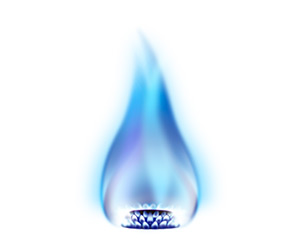 領受：看見一列火車，靠站停了下來，工人就來把它的火車頭卸下來，掛在另外一個火車頭上，緩緩地進入另外一條軌道，等候重新出發。禱告對象：為因受肺炎疫情的影響，使你的工作、學業、服事停止下來，使你感到即使疫情過後，也可能回不去的兄姊禱告。禱告：求主親自在你的生命旅程中成為你的引路者，幫助你在這段停止的時候，讓自己的心安靜下來、不恐慌，更多的禱告、交託，安息在主的同在中，等候主為你預備新的機會、新的方向；主說：「祂必不叫專心等候祂的人失望」；也唯有專心地等候，才不致錯失了神的帶領。求主賜你全然信靠神的信心，幫助你轉換軌道，重新再出發。二. 為小組1.	求主祝福小組無論恢復實體聚會，或持續線上聚會，都有渴慕的心和美好連結。2.	繼續為工作受疫情影響的肢體禱告，也鼓勵兄姊參與「小店老闆我挺你」的店家和消費，讓經濟和愛心一起活絡起來。三. 為教會1.	為教會恢復實體聚會，向神獻上讚美感謝。求主幫助牧者和各個服事團隊，加添每一堂聚會服事的恩典，也繼續幫助教會警醒防疫，主的喜樂充滿在祂的教會中。2.	疫情趨緩，除了教會要恢復實體聚會，大甲鎮瀾宮在思考是否恢復遶境，台北市政府也要確認5/24開齋節是否恢復舉辦。求主復興教會的禱告祭壇，並以聖靈澆灌更新，藉著禱告在台灣上空全然掌權，主祝福台灣的每個城市，在後疫情階段都按著祂的心意重新啟動。四. 為國家1.	為蔡總統與新內閣禱告：求主賜福蔡總統及新任內閣官員，不是倚靠自己的勢力、才能，而是敬畏、倚靠耶和華的靈來成事；並且定意行公義，好憐憫，存謙卑的心，與神同行。願神賜福蔡總統在第二任期中合神心意、有神的同在，我們國家持續走在神的命定之中。五. 為列國1.	為聯合國機構選舉禱告：聯合國世界衛生大會將於5/17-21在瑞士日內瓦召開，除了秘書長譚德塞報告疫情事務外，將選舉執委會委員。世界衛生組織執委會主席，將對下一任世衛秘書長提名人選擁有發言權。（譚德塞擔任世衛秘書長5年任期將到2022年6月底。）預計印度將出任執委會主席。另外，世界貿易組織（WTO）秘書長阿茲維多自己請辭，將在8月離任，比任期提前一年。預計WTO新任秘書長的遴選過程，將像3月的聯合國世界智慧財產權組織（WIPO）總幹事選舉一樣，列國也將在其中角力。中國在15個聯合國機構裡佔有近乎三分之一的首長職位、7個副首長職位，成為對聯合國體系影響力最大的國家。求主帶領每個聯合國組織的選舉，列國（尤其是美中兩國）在其中角力，關係到全球的政治與經濟。求主掌權，使列國不單為自己國家利益，更能行出對全球的公平公義、對的影響力，維護國際和平。求主掌管帶領世界局勢在祂心意中。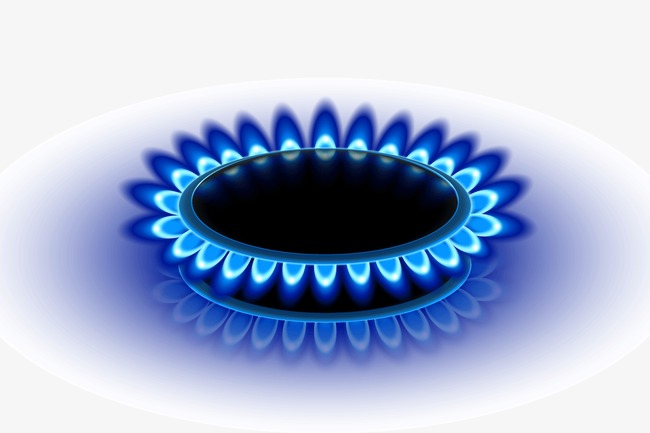 藍火代禱信小組禱告2020/5/17 - 2020/5/23